Notifikasyon Elijibilite Kò Kay pou SUN BucksChè [Parent or Guardian Name]:Kò kay w elijib pou yon nouvo pwogram ki rele SUN Bucks, ki ede fanmi yo achte manje pandan vakans ete lè pa gen lekòl. Nou pral anwole timoun sa yo otomatikman, donk ou pa oblije aplike.[insert child’s name]                                       	3. [insert child’s name]  	[insert child’s name]                                       	4. [insert child’s name]Ou pral resevwa $120 pou chak timoun ki elijib sou yon kay ou kapab itilize pou achte manje pandan ete a nan makèt, mache, ak lòt magazen ki otorize. Si w resevwa plis pase $120 pou chak timoun ki elijib nan kò kay w, pa sèvi ak benefis yo, epi kontakte https://idoe.atlassian.net/servicedesk/customer/portal/11 pi vit ki posib pou konfime oubyen korije erè a.Nou pral voye SUN Bucks lan ba w nan adrès pi resan nou genyen nan dosye nou yo pou kò kay w. Benefis SUN Bucks yo pral disponib pou sèvi avèk yo apati 1e Jen 2024, epi fòk ou itilize yo pa pita pase 122 jou apre emisyon kat la, apre sa benefis yo p ap disponib ankò. Resevwa SUN Bucks p ap afekte estati imigrasyon timoun yo ni fanmi yo.Si adrès ou te chanje ane sa a [customize: contact information for change of address or instructions for updating in SIS] anvan [cut off date] pou asire nou voye kat benefis ou nan bon adrès la. Si w pa vle patisipe nan SUN Bucks, souple depoze fòmilè èd SUN Bucks anliy lan: https://idoe.atlassian.net/servicedesk/customer/portal/11.An plis de SUN Bucks timoun yo ki pi piti pase laj 18 lane nan kò kay w kapab resevwa repa gratis pandan ete a nan yon sit repa estival. Ou kapab rele 1-866-3-HUNGRY oubyen 1-877-8-HAMBRE (oubyen voye yon tèks nan 914-342-7744 avèk mo kle a ki se “summer meals”) pou jwenn lokal ki pi pre w la.Si w gen kesyon, ou kapab kontakte [insert contact information].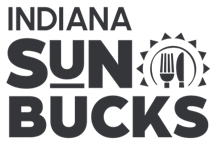 Sensèman,[Name][Title]Deklarasyon Non-Diskriminasyon: Sila a eksplike sa pou w fè si w kwè yo pa trete w jis.
 An konfòmite avèk lalwa federal sou dwa sivil ak regilasyon ak politik Ministè Agrikilti Ameriken (USDA) sou dwa sivil, enstitisyon sa a entèdi diskrimine sou baz ras, koulè, orijin nasyonal, sèks (sa a genyen idantite sèks ak oryantasyon sèksyèl ladan li), andikap, laj, oubyen reprezay oswa vanjans pou aktivite dwa sivil anvan.
 Enfòmasyon sou pwogram lan kapab fèt disponib nan lòt lang apa Anglè. Moun ki genyen andikap yo ki bezwen mwayen kominikasyon altènatif pou jwenn enfòmasyon sou pwogram lan (e.g., Bray, gwo tèks, kasèt odyo, Lang Siy Ameriken), dwe kontakte ajans onivo eta oswa lokal la ki administre pwogram lan oubyen Sant TARGET USDA a nan (202) 720-2600 (vokal ak TTY) oubyen kontakte USDA atravè Sèvis Relè Federal la nan (800) 877-8339.
 Pou depoze yon plent diskriminasyon kont pwogram lan, yon Plenyan dwe ranpli fòmilè AD-3027, Fòmilè Plent Diskriminasyon Pwogram USDA ou kapab jwenn anliy sou: https://www.usda.gov/sites/default/files/documents/ad-3027.pdf, nan tout biwo USDA, si w rele (866) 632-9992, oubyen si w ekri yon lèt bay USDA. Lèt la dwe genyen non, adrès, nimewo telefòn plenyan an avèk yon deskripsyon aksyon diskriminasyon prezime a alekri nan ase detay pou enfòme Asistan Sekretè pou Dwa Sivil la (ASCR) sou nati ak dat yon prezime vyolasyon dwa sivil. Fòk ou depoze fòmilè AD-3027 ki ranpli a oubyen lèt la bay USDA konsa:lapòs: U.S. Department of Agriculture, Office of the Assistant Secretary for Civil Rights, 1400 Independence Avenue, SW, Washington, D.C.20250-9410;oubyen faks: (833) 256-1665 oubyen (202) 690-7442; oubyen imèl:program.intake@usda.govEnstitisyon sa a se yon founisè ki bay opòtinite egal.